MASARYKOVA UNIVERZITAPřírodovědecká fakultaStudijní program: Experimentální BiologieBakalářská práceNázev práceBakalářská práceJméno PříjmeníBibliografický záznamBibliographic EntryAbstraktV této bakalářské/diplomové/rigorózní práci se věnujeme ...AbstractIn this thesis we study ...PoděkováníNa tomto místě bych chtěl(a) poděkovat ...ProhlášeníProhlašuji, že jsem svoji bakalářskou/diplomovou/rigorózní práci vypracoval(a) samostatně s využitím informačních zdrojů, které jsou v práci citovány.Institut biostatistiky a analýz Lékařské a Přírodovědecké fakulty Masarykovy univerzity spolupracuje na organizačním zajištění výuky studijního oboru Matematická biologie s Centrem pro výzkum toxických látek v prostředí Přírodovědecké fakulty MU.Brno ROKJméno Příjmení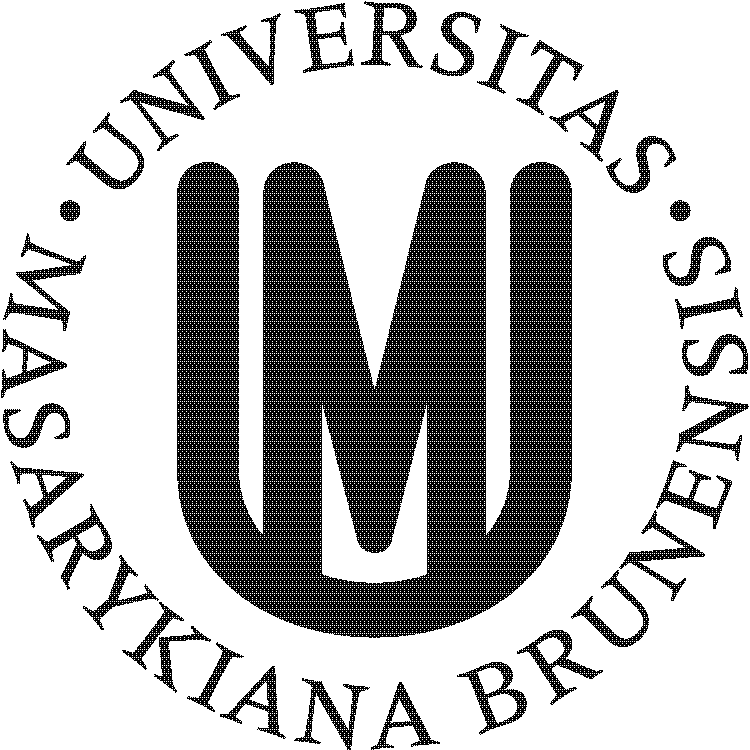 MASARYKOVA UNIVERZITAPřírodovědecká fakultaStudijní program: Experimentální Biologie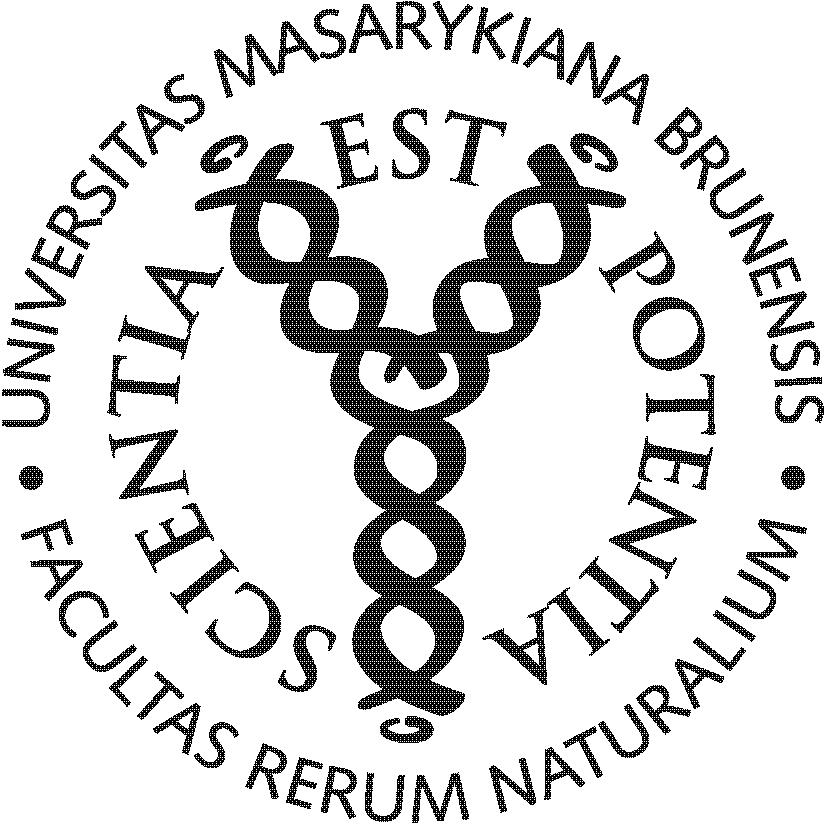 Vedoucí práce: Plné jméno včetně titulůBrno ROKAutor:Plné jméno autora včetně titulůPřírodovědecká fakulta, Masarykova univerzitaInstitut biostatistiky a analýz LF a PřF MUCentrum  pro výzkum toxických látek v prostředíNázev práce:Název práceStudijní program:Experimentální biologieStudijní obor:Matematická biologieVedoucí práce:Plné jméno včetně titulůAkademický rok:Rok/rokPočet stran:??+??Klíčová slova:Klíčové slovo; Klíčové slovo; Klíčové slovo; Klíčové slovo; Klíčové slovo; Klíčové slovo; Klíčové slovo; Klíčové slovo; Klíčové slovo; Klíčové slovoAuthor:Plné jméno autora včetně titulůFaculty of Science, Masaryk UniversityInstitute of Biostatistics and Analyses MUResearch Centre for Toxic Compounds in the EnvironmentTitle of Thesis:Title of ThesisDegree programme:Experimental BiologyField of Study:Computational BiologySupervisor:Plné jméno včetně titulůAcademic Year:Rok/rokNumber of Pages:??+??Keyword:Keyword; Keyword; Keyword; Keyword; Keyword; Keyword; Keyword; Keyword; Keyword; Keyword; Keyword; KeywordMísto tohoto listu vložte oficiální (podepsané) zadání práce.Brno xx. měsíce 201x………………………………Jméno Příjmení